МИНИСТЕРСТВО НА ЗЕМЕДЕЛИЕТО И ХРАНИТЕ – СОФИЯ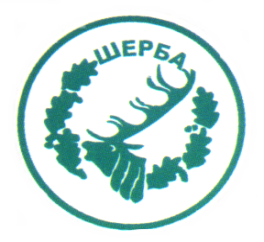 „СЕВЕРОИЗТОЧНО ДЪРЖАВНО ПРЕДПРИЯТИЕ” ДПТП:  ДЪРЖАВНО ЛОВНО СТОПАНСТВО „ШЕРБА”9100, с. Горен чифлик,ул. „Шерба” 7, Варненска областТел.  05141/2358, Е-mail: dls.sherba@dpshumen.bg	..............................................................................................................Изх.№  754/29.05.2015гСЪОБЩЕНИЕ        В електронната страница на Агенция по обществени поръчки , по партидата на „Североизточно държавно предприятие” ДП Шумен, с партиден №02711 е публикувана Публична покана №9042287  от 29.05.2015г. за провеждане на процедура по реда на Глава осем „а” от ЗОП с предмет: „Периодична доставка на прогнозни видове стопански инвентар за нуждите на   ТП ДЛС Шерба  за 2015г, съгласно техническа спецификация" , открита във връзка със Заповед №288/02.12.2014г. на директора на СИДП ДП Шумен.Забележка: Съобщението е за информация.Зам.директор: /п/ печат                  /инж. Р.Радев/Упълномощен да проведе процедурата със Заповед №404/16.12.2014г. на директора на ТП ДЛС Шерба